61103 м. Харків, вул..Новопрудна,1, http://dnz279.klasna.com, dnz279@kharkivosvita.net.ua НАКАЗ03.10.2014				                                                           № 67-агПро єдиний санітарний день     Відповідно до Закону України «Про забезпечення санітарного та епідеміологічного благополуччя населення» від 24.02.1994 р. з метою дотримання працівниками санітарних норм, НАКАЗУЮ:Вважати п’ятницю єдиним санітарним днем в ДНЗ.Відповідальним за утримання приміщень ДНЗ у відповідності до вимог санітарії призначити сестру медичну старшу Северянову Ганну Олександрівну, території – завідувача господарства Дружиніну Олену Григорівну.Сестрі медичній старшій Северяновій Г.О.Систематично проводити санмінімум з працівниками всіх категорій.Щоденно контролювати санітарний стан приміщень, дотримання графіка прибирання. Щоп’ятниці аналізувати результати проведення санітарного дня.Особливу увагу приділяти санітарному стану харчоблоку, пральні і музичної зали.Завідувачу господарства Дружиніній Олені Григорівні: Постійно слідкувати за забезпеченням миючими засобами          обслуговуючий персонал, контролювати їх використання.4.2. Щоп’ятниці контролювати виконання робіт обслуговуючим персоналом.5. Контроль за виконанням наказу залишаю за собою.Завідувач КЗ «ДНЗ №279»                                            О.М. КоротунЗ наказом ознайомлені:		Дружиніна О.Г.                                                                             Шиленко О.В.                                                                                 Кучма Г.Є.                                                                                      Полякова О.М.Добрицька-Лущий О.В.                                                                Репіна Л.Л.Виходцева І.К.                                                                               Гриньова Т.Ю. Студєнцова І.М.                                                                            Краснікова О.І.Перекрест М.Г.                                                                              Турлаєва Т.В.Журавель С.Б.                                                                                Северянова Г.О.Гурбанова З.М.                                                                               Домрачова В.В.Іполітова О.М.                                                                                Рудяшко М.А. Куценко Н.Ф.                                                                                  Павлов М.В.Федоренко С.В.                                                                               Руцкий О.В.Бабін Д.І.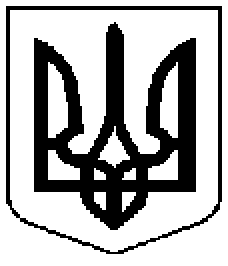 Комунальний заклад  	           Коммунальное  учреждение      «Дошкільний                            «Дошкольное        навчальний                                 учебное            заклад                                    учреждение   (ясла-садок) № 279                    (ясли-сад) №279      Харківської                           Харьковского городского      міської ради»                                  совета»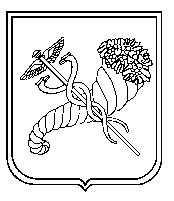 